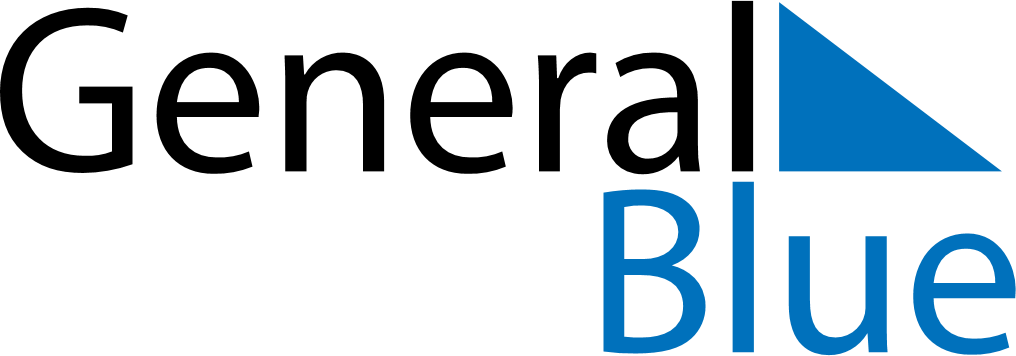 February 2025February 2025February 2025February 2025MozambiqueMozambiqueMozambiqueSundayMondayTuesdayWednesdayThursdayFridayFridaySaturday123456778Heroes’ Day910111213141415161718192021212223242526272828